ESCOLA _________________________________DATA:_____/_____/_____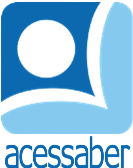 PROF:_______________________________________TURMA:___________NOME:________________________________________________________PROBLEMAS DE SOMA, SUBTRAÇÃO E MULTIPLICAÇÃOTia Fernanda está comprando guloseimas para o dia das crianças, para seus 2 filhos e 4 sobrinhos. Se ela comprar 5 biscoitos para cada um, quantos itens ela precisa comprar?R: Teresa tem 4 maçãs e Anita deu-lhe mais 5. Ela precisa de 10 maçãs para fazer uma torta. Ela tem o suficiente para fazer uma torta?R: Há doze pássaros em cima do muro e oito pássaros pousam na cerca. Quantos pássaros estão pousados?R: Gilmar tem 63 palitos de picolé e eu tenho 50 palitos de picolé. Quantos palitos temos juntos? R: Lúcia foi ao supermercado e comprou 12 pacotes de biscoitos e 16 pacotes de macarrão. Quantos pacotes de mantimentos ela comprou? R: Há 56 computadores no laboratório de informática. 47 deles estão sendo usados ​​pelos alunos e o professor está usando um computador para sua demonstração. Quantos computadores não estão sendo usados?R: 